Dokumentation im Corona-Jahr 2019/20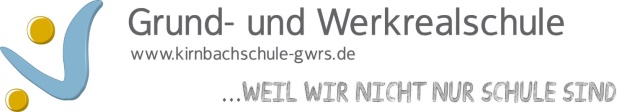 Bitte in Stichworten eintragenName der Lehrkraft: KirchenbauerDatum der Dokumentation: 22.07.2020Klasse in 2019/20FachDas haben wir bereits erledigtDas musste noch  offen bleiben6a (1+2)BioLebensraum Wald (Stockwerke, Standortbedingungen, Heimische Bäume, Pflanzen im Jahresverlauf, Lebensraum für Tiere, Nahrungsbeziehungen, Stoffkreislauf, Waldschutz)Energie im Jahreswechsel(Entstehung Jahreszeiten, Winterschlaf, Winterruhe, Kältestarre, Vögel im Winter, Versuche zur Vogelfeder)Grüne Pflanzen (fortgeführt von Duhn!)Fortpflanzung und Entwicklung